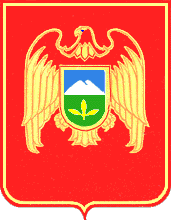 КУРЫТ ЩIЭНЫГЪЭ ЩРАГЪЭГЪУЭТ МУНИЦИПАЛЬНЭ БЮДЖЕТНЭ IУЭХУЩIАПIЭ «Гимназие № 6»МУНИЦИПАЛЬНЫЙ БЮДЖЕТ БИТЕУЛЮ БИЛИМ БЕРИУ УЧРЕЖДЕНИЕ «Гимназия № 6»МУНИЦИПАЛЬНОЕ БЮДЖЕТНОЕ ОБЩЕОБРАЗОВАТЕЛЬНОЕ УЧРЕЖДЕНИЕ  «Гимназия № 6»ПРИКАЗот  «_10_» _июня_ 2019  г.  								№ _90___         г. Прохладный           О зачислении  в 1-ый класс 2019-2020 учебного годаНа основании поданных документов и заявлений родителей, зачислить в 1-ый класс 2019-2020 учебного года:Абазова Алана Аслановича Алябьева Александра АртемовичаБекову Дали АгоповнуГаезутдиновну Камиллу МаратовнуЕремина Никиту ВитальевичаЖиватченко Яну ДмитриевнуКарстен Софью АлександровнуКлинкову Арину АлександровнуКрамаренко Макара АндреевичаЛевченко Диану ДенисовнуМирошниченко Захара ВладимировичаСон Владиславу Артемовну Татарову Эльмиру Ибрагимовну Фомину Арину ИгоревнуДиректор								А.В. ДолговаИсп.: Македонская Ольга Александровна,секретарь, т.: 4-54-59, proh.gim6@yandex.ru 